GIRONE A.--------------------------------------------------------------.   .--------------------------------------------------------------.| ANDATA: 24/02/19 |                       | RITORNO:          |   | ANDATA: 14/04/19 |                       | RITORNO:          || ORE...: 15:30    |   1  G I O R N A T A  | ORE....:          |   | ORE...: 15:30    |  5  G I O R N A T A   | ORE....:          ||--------------------------------------------------------------|   |--------------------------------------------------------------|| CALCIO ATRI                  -  SPORTING GRAN SASSO          |   |  CALCIO ATRI                  -  TORRICELLA SICURA           || TORRICELLA SICURA            -  SPORT VILLAGE                |   |  PRO NOTARESCO                -  SPORTING GRAN SASSO         || VAL TORDINO                  -  VALLE DEL VOMANO             |   |  VAL TORDINO                  -  VALLE DEL VOMANO     sq.B   || VALLE DEL VOMANO     sq.B    -  PRO NOTARESCO                |   |  VALLE DEL VOMANO             -  SPORT VILLAGE               |.--------------------------------------------------------------.   .--------------------------------------------------------------.| ANDATA: 10/03/19 |                       | RITORNO:          |   | ANDATA:  5/05/19 |                       | RITORNO:          || ORE...: 15:30    |   2  G I O R N A T A  | ORE....:          |   | ORE...: 15:30    |  6  G I O R N A T A   | ORE....:          ||--------------------------------------------------------------|   |--------------------------------------------------------------|| PRO NOTARESCO                -  VAL TORDINO                  |   |  SPORT VILLAGE                -  PRO NOTARESCO               || SPORT VILLAGE                -  VALLE DEL VOMANO     sq.B    |   |  TORRICELLA SICURA            -  VALLE DEL VOMANO            || SPORTING GRAN SASSO          -  TORRICELLA SICURA            |   |  VAL TORDINO                  -  SPORTING GRAN SASSO         || VALLE DEL VOMANO             -  CALCIO ATRI                  |   |  VALLE DEL VOMANO     sq.B    -  CALCIO ATRI                 |.--------------------------------------------------------------.   .--------------------------------------------------------------.| ANDATA: 24/03/19 |                       | RITORNO:          |   | ANDATA: 12/05/19 |                       | RITORNO:          || ORE...: 15:30    |   3  G I O R N A T A  | ORE....:          |   | ORE...: 15:30    |  7  G I O R N A T A   | ORE....:          ||--------------------------------------------------------------|   |--------------------------------------------------------------|| CALCIO ATRI                  -  PRO NOTARESCO                |   |  CALCIO ATRI                  -  VAL TORDINO                 || VAL TORDINO                  -  SPORT VILLAGE                |   |  PRO NOTARESCO                -  TORRICELLA SICURA           || VALLE DEL VOMANO             -  SPORTING GRAN SASSO          |   |  SPORTING GRAN SASSO          -  SPORT VILLAGE               || VALLE DEL VOMANO     sq.B    -  TORRICELLA SICURA            |   |  VALLE DEL VOMANO             -  VALLE DEL VOMANO     sq.B   |.--------------------------------------------------------------.   .--------------------------------------------------------------.| ANDATA:  7/04/19 |                       | RITORNO:          || ORE...: 15:30    |   4  G I O R N A T A  | ORE....:          ||--------------------------------------------------------------|| PRO NOTARESCO                -  VALLE DEL VOMANO             || SPORT VILLAGE                -  CALCIO ATRI                  || SPORTING GRAN SASSO          -  VALLE DEL VOMANO     sq.B    || TORRICELLA SICURA            -  VAL TORDINO                  ||--------------------------------------------------------------|*---------------------------*                                                     *-----------------------------------*|                   |       **   E L E N C O     C A M P I     D A    G I O C O  **                                   || COMITATO          |                                                                                                 || ABRUZZO           |       **    PULCINI MISTI primavera TERAMO     GIRONE:   A                                      ||---------------------------------------------------------------------------------------------------------------------| -------------------------------------------------| SOCIETA'                             | CAMPO| DENOMINAZIONE CAMPO             LOCALITA' CAMPO               |  ORA  | INDIRIZZO                        TELEFONO       ||--------------------------------------|------|---------------------------------------------------------------|-------| -------------------------------------------------| CALCIO ATRI                          |  618 | ATRI CENTRO TURISTICO INTEGRAT  ATRI COLLE SCIARRA            |       | COLLE SCIARRA- SP PER PINETO   |                ||                                      |      |                                                               |       |                                |                || TORRICELLA SICURA                    |  112 | TORRICELLA SICURA COMUNALE      TORRICELLA SICURA             |       | VIA IV NOVEMBRE                |                ||                                      |      |                                                               |       |                                |                || VAL TORDINO                          |  223 | BELLANTE STAZIONE COMUNALE      BELLANTE STAZIONE             |       | VIA PIETRO NENNI               |                ||                                      |      |                                                               |       |                                |                || VALLE DEL VOMANO     sq.B            |   21 | CASTELNUOVO VOMANO COMUNALE     CASTELNUOVO VOMANO            |       | VIA NAPOLI                     |                ||                                      |      |                                                               |       |                                |                || PRO NOTARESCO                        |   97 | NOTARESCO COMUNALE              NOTARESCO                     |       | VIA FOSSE ARDEATINE SNC        |                ||                                      |      |                                                               |       |                                |                || SPORT VILLAGE                        |  439 | NERETO COMUNALE VIALE EUROPA    NERETO                        |       | V.LE EUROPA                    |                ||                                      |      |                                                               |       |                                |                || SPORTING GRAN SASSO                  |   30 | VILLA VOMANO COMUNALE           VILLA VOMANO DI TERAMO        |       | VIA DELLA CHIESA               |                ||                                      |      |                                                               |       |                                |                || VALLE DEL VOMANO                     |   21 | CASTELNUOVO VOMANO COMUNALE     CASTELNUOVO VOMANO            |       | VIA NAPOLI                     |                ||                                      |      |                                                               |       |                                |                ||--------------------------------------|------|---------------------------------------------------------------|-------| -------------------------------------------------GIRONE B.--------------------------------------------------------------.   .--------------------------------------------------------------.| ANDATA: 24/02/19 |                       | RITORNO:          |   | ANDATA: 14/04/19 |                       | RITORNO:          || ORE...: 15:30    |   1  G I O R N A T A  | ORE....:          |   | ORE...: 15:30    |  5  G I O R N A T A   | ORE....:          ||--------------------------------------------------------------|   |--------------------------------------------------------------|| BIANCAZZURRA                 -  NUOVA SANTEGIDIESE 1948      |   |  BIANCAZZURRA                 -  MARTINSICURO                || MARTINSICURO                 -  FC GAETANO BONOLIS TERAMO    |   |  FC GAETANO BONOLIS TERAMO    -  CALCIO TORTORETO            || MOSCIANO CALCIO              -  COLLEATTERRATO               |   |  NUOVA SANTEGIDIESE 1948      -  COLLEATTERRATO              || PANORMUS EGIDIESE            -  CALCIO TORTORETO             |   |  PANORMUS EGIDIESE            -  MOSCIANO CALCIO             |.--------------------------------------------------------------.   .--------------------------------------------------------------.| ANDATA: 10/03/19 |                       | RITORNO:          |   | ANDATA:  5/05/19 |                       | RITORNO:          || ORE...: 15:30    |   2  G I O R N A T A  | ORE....:          |   | ORE...: 15:30    |  6  G I O R N A T A   | ORE....:          ||--------------------------------------------------------------|   |--------------------------------------------------------------|| CALCIO TORTORETO             -  MOSCIANO CALCIO              |   |  BIANCAZZURRA                 -  CALCIO TORTORETO            || COLLEATTERRATO               -  MARTINSICURO                 |   |  COLLEATTERRATO               -  FC GAETANO BONOLIS TERAMO   || FC GAETANO BONOLIS TERAMO    -  BIANCAZZURRA                 |   |  MARTINSICURO                 -  PANORMUS EGIDIESE           || NUOVA SANTEGIDIESE 1948      -  PANORMUS EGIDIESE            |   |  MOSCIANO CALCIO              -  NUOVA SANTEGIDIESE 1948     |.--------------------------------------------------------------.   .--------------------------------------------------------------.| ANDATA: 24/03/19 |                       | RITORNO:          |   | ANDATA: 12/05/19 |                       | RITORNO:          || ORE...: 15:30    |   3  G I O R N A T A  | ORE....:          |   | ORE...: 15:30    |  7  G I O R N A T A   | ORE....:          ||--------------------------------------------------------------|   |--------------------------------------------------------------|| BIANCAZZURRA                 -  COLLEATTERRATO               |   |  CALCIO TORTORETO             -  COLLEATTERRATO              || MARTINSICURO                 -  MOSCIANO CALCIO              |   |  FC GAETANO BONOLIS TERAMO    -  MOSCIANO CALCIO             || NUOVA SANTEGIDIESE 1948      -  CALCIO TORTORETO             |   |  NUOVA SANTEGIDIESE 1948      -  MARTINSICURO                || PANORMUS EGIDIESE            -  FC GAETANO BONOLIS TERAMO    |   |  PANORMUS EGIDIESE            -  BIANCAZZURRA                |.--------------------------------------------------------------.   .--------------------------------------------------------------.| ANDATA:  7/04/19 |                       | RITORNO:          || ORE...: 15:30    |   4  G I O R N A T A  | ORE....:          ||--------------------------------------------------------------|| CALCIO TORTORETO             -  MARTINSICURO                 || COLLEATTERRATO               -  PANORMUS EGIDIESE            || FC GAETANO BONOLIS TERAMO    -  NUOVA SANTEGIDIESE 1948      || MOSCIANO CALCIO              -  BIANCAZZURRA                 ||--------------------------------------------------------------|*---------------------------*                                                     *-----------------------------------*|                   |       **   E L E N C O     C A M P I     D A    G I O C O  **                                   || COMITATO          |                                                                                                 || ABRUZZO           |       **    PULCINI MISTI primavera TERAMO     GIRONE:   B                                      ||---------------------------------------------------------------------------------------------------------------------| -------------------------------------------------| SOCIETA'                             | CAMPO| DENOMINAZIONE CAMPO             LOCALITA' CAMPO               |  ORA  | INDIRIZZO                        TELEFONO       ||--------------------------------------|------|---------------------------------------------------------------|-------| -------------------------------------------------|                                      |      |                                                               |       || BIANCAZZURRA                         |   98 | S.NICOLO'A TORDINO"DINO BESSO"  S.NICOLO'A TORDINO  DI TERAMO |       | VIA ALIGHIERI                  |                ||                                      |      |                                                               |       |                                |                || MARTINSICURO                         |   23 | MARTINSICURO CAMPO COMUNALE     MARTINSICURO                  |       | VIA DELLO SPORT                |      769000    ||                                      |      |                                                               |       |                                |                || MOSCIANO CALCIO                      |  271 | MOSCIANO COMUNALE               MOSCIANO S. ANGELO            |       | VIA MILANO                     | 085  8069047   ||                                      |      |                                                               |       |                                |                || PANORMUS EGIDIESE                    |  743 | SANT'EGIDIO A.V.SECONDARIO EA   SANT'EGIDIO ALLA VIBRATA      |       | VIA G.D'ANNUNZIO               | 3457 TE        ||                                      |      |                                                               |       |                                |                || CALCIO TORTORETO                     |  102 | TORTORETO ALTO COMUNALE         TORTORETO ALTO                |       | C.DA FONTANELLE                |                ||                                      |      |                                                               |       |                                |                || COLLEATTERRATO                       |  273 | COLLEATTERRATO BASSO G.MALATES  COLLEATTERRATO BASSO          |       | VIA GIOVANNI XXIII             |                ||                                      |      |                                                               |       |                                |                || FC GAETANO BONOLIS TERAMO            |  273 | COLLEATTERRATO BASSO G.MALATES  COLLEATTERRATO BASSO          |       | VIA GIOVANNI XXIII             |                ||                                      |      |                                                               |       |                                |                || NUOVA SANTEGIDIESE 1948              |  743 | SANT'EGIDIO A.V.SECONDARIO EA   SANT'EGIDIO ALLA VIBRATA      |       | VIA G.D'ANNUNZIO               | 3457 TE        ||                                      |      |                                                               |       |                                |                ||--------------------------------------|------|---------------------------------------------------------------|-------| -------------------------------------------------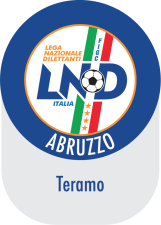 CALENDARIOPULCINI MISTI  – FASE PRIMAVERILES.S. 2018/2019CAMPI DA GIOCOPULCINI MISTI – FASE PRIMAVERILES.S 2018/2019CALENDARIOPULCINI MISTI – FASE PRIMAVERILES.S 2018/2019CAMPI DA GIOCOPULCINI MISTI – FASE PRIMAVERILES.S 2018/2019